  Cafélista lördagar hösten 2022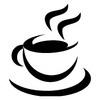 Det är skönt för både stallvärdar, ryttare och besökare att kunna ta en fika i klubbhuset. För att det ska vara möjligt behöver vi er hjälp i ungefär 3-4 timmar en gång per termin. Ni är ofta fler som hjälps åt så dela gärna på tiden om det förenklar för er. Har ni svårt att hinna i tid till caféets öppettid, kom så fort ni kan istället. Hellre öppet en stund än inte alls! Var vänlig notera vilken vecka det är er tur redan nu så att ni inte glömmer. Om ni inte kan på tilldelat datum så byt med någon på listan. På grund av GDPR kan vi inte lämna ut några uppgifter, men de som man delar cafét med rider samma dag, så leta rätt på dem när ni är på plats.   Elever som är yngre än 16 år, behöver ha en vuxen som står tillsammans med dem. Så här fungerar det i korthet (mer info finns i köket):Hämta nyckeln hos ridläraren.Tvätta händer och torka bänkar det första du gör.Brygg kaffe och plocka fram godis samt dricka från godisrummet. Prislista finner du på väggen. Nyckel till glassboxen finns i kassaskrinet. I glassboxen finns kaffebröd som du kan ta upp och tina om du vill. Vill ni baka och ta med en kaka är det väldigt välkommet! Räkna kassan när du stänger och lämna 50:- i växel. Resten lägger ni i ett kuvert som lämnas i brevlådan i godisrummet.Lämna tillbaka nyckeln till ridläraren.Stort tack för ert engagemang!LördagV 33Jasmine GaffbyVanessa Berglind JacobssonNellie AnderssonV 34Emilia HellströmMolly HoodIda Fäldt SvanströmV 35Emmeli HerpelLinn BroqvistElsa DahlströmV 36Natalie NordénJanan Al-AzzawiVictoria KlimV 37Alva BjörkHanna GustafssonIza NibellV 38Amanda WåhlströmElla CarmichaelTova Hallin IsakssonV 39Signe NybergKlara KarlssonWilma JohanssonV 40Olivia DekkerPerle VaskeJennifer MillonV 41Alice NiklassonAlicia Törngren JanssonV 42Linnea LindgrenHedvig SandbergTilde ArthurssonV 43Alva ÖstergårdVilda SamuelssonFilippa EkmanV 44HÖSTLOVHÖSTLOVHÖSTLOVV 45Alma Thorsein FalkWilliam ÖstmanV 46Emma OlssonTiffany-Lilly GustafssonLofve SchneiderV 47Filippa RödinLeah Eriksdotter StervikStina BirgmarkV 48Oliver RönningEllen Fäldt SvanströmStina BerntssonV 49Emma RodinMolly GustafssonEbba DegetV 50Astrid BirgmarkOivia GripAgnes Karlberg